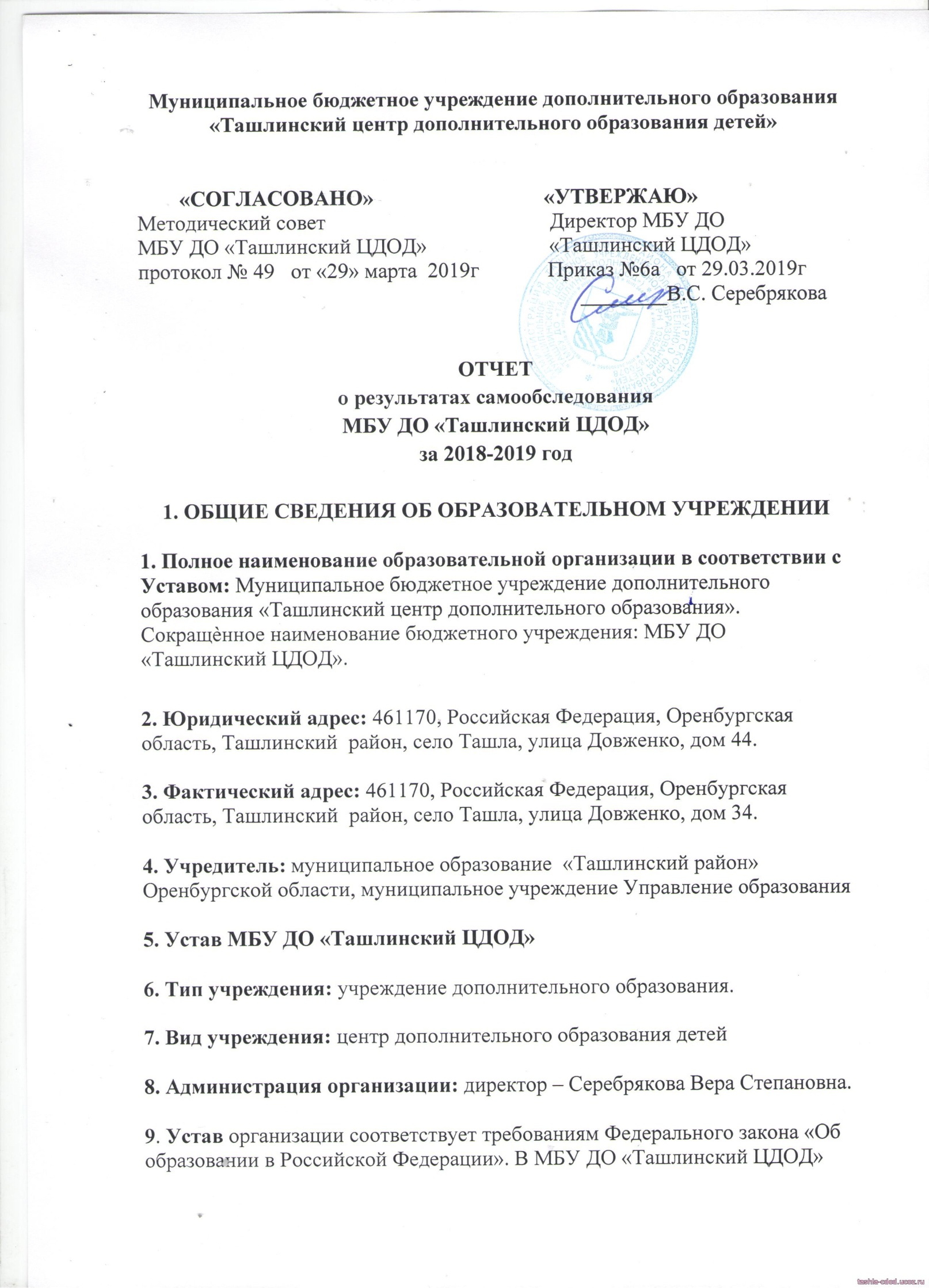 организация образовательного процесса, права и обязанности учащихся и работников регулируются локальными актами. 2. КОНЦЕПТУАЛЬНАЯ МОДЕЛЬ МБУ ДО «ТАШЛИНСКИЙ ЦДОД»Программа деятельности Центра дополнительного образования разработана с учетом запросов детей, потребностей семьи и общества. При осуществлении деятельности учреждения дополнительного образования детей учитываются особенности сельского социума, социально-экономического развития региона и национально-культурных традиций народов, проживающих на территории Ташлинского районаВ соответствии с Конституцией Российской Федерации, Законом Российской Федерации «Об образовании», система образования как социальный институт призвана обеспечить воспитание молодого поколения в духе высокой нравственности, духовных идеалов, общечеловеческих ценностей, моральных приоритетов. Только человек, мыслящий гибко и позитивно; творческий, активно и обдуманно действующий в различных ситуациях, способен принести пользу обществу, сможет возродить духовно-нравственный потенциал России. Духовно-нравственное воспитание и развитие личности ребенка позволяет в современных условиях говорить о целостности и единстве обучения и воспитания. Деятельность Центра следует приоритетным идеям:Доступность дополнительного образования.Профессионализм педагогов.Востребованность дополнительных образовательных программ.Вариативность и многогранность обучения по программам.Высокие качественные характеристики образования и воспитания.Результативность деятельности ЦДОДКонцептуальную базу деятельности Центра дополнительного образования составляют духовно-нравственное и гражданско-патриотическое, экологическое развитие и воспитание личности. В связи с этим приоритетные направления организации деятельности таковы:Добровольный и беспрепятственный выбор ребенком типов и сфер деятельности и творчества.Установка на личностные интересы, потребности, способности ребенка.Возможность свободного самоопределения и самореализации. Обеспечение доступности и качества дополнительного образования для детей различных групп и категорий.Целостность обучения, воспитания и развития на основе духовно-нравственной и гражданско-патриотической специфики работы ЦДОД. Создание единого образовательного пространства на основе интеграции основного и дополнительного образования; развитие детского общественного движения. Социально-значимая основа образовательно-воспитательного процесса. Ориентация педагогического процесса на региональный компонент, т.к. Оренбургский район с точки зрения географического месторасположения является пограничным между Европой и Азией, важной частью многонационального и поликонфессионального региона – Оренбургской области.Улучшение и  совершенствование ресурсного потенциала: кадрового, материально-технического.Образовательный процесс ЦДОД построен на основе базовых принципов дополнительного образования:принцип непрерывности и преемственности способствует обеспечению логики построения образования между разными этапами и курсами; установлению связей между ранее приобретенным опытом и новыми знания;принцип системности во взаимодействии и взаимопроникновении базового и дополнительного образования способствует обеспечению логики между различными предметными курсами, расширение и углубление знаний базовой школьной программы;принцип целостности способствует организации образовательного процесса и его содержания как непрерывно развивающейся деятельности обучающегося по освоению определенной области культуры; проявлению интегрированных качеств образовательного процесса и раскрывается в особой организации деятельности, на основе интегрирования содержания и форм образовательного процесса, взаимосвязи предметных областей, взаимодействие субъектов образовательного процесса;принцип гуманизации и индивидуализации обеспечивает свободу выбора индивидуальной траектории образования на основе различных вариативных образовательных по содержанию в зависимости от возраста, исходного уровня развития, индивидуальных особенностей, способностей, интересов, увлечений и потребностей учащихся;принцип регионализации способствует формированию толерантности и основ культуры межэтнического общения, уважения к языку, культурным, религиозным традициям, истории и образу жизни представителей народов, проживающих на территории многонационального и поликонфессионального Ташлинского района;принцип добровольности способствует осознанности выбора учащимися наиболее приемлемого, интересующего и подходящего по индивидуально-психологическим характеристикам вида и рода деятельности; принцип открытости системы способствует взаимодействию общего и дополнительного образования, расширяет возможности поступления, выхода и перехода на различные ступени дополнительного образования детей;принцип ранней профессиональной ориентации способствует социокультурной адаптации подростков; возникновению вдохновения и стойкого интереса подростка к избранной деятельности, развитию и совершенствованию его индивидуальных творческих способностей;           принцип разновозрастного единства способствует развитию и совершенствованию личностного и психологического взаимодействия подростков разных возрастных категорий, успешной их социализации3. ОРГАНИЗАЦИОННО-ПРАВОВОЕ ОБЕСПЕЧЕНИЕ  ОБРАЗОВАТЕЛЬНОЙ ДЕЯТЕЛЬНОСТИДом пионеров начал свою деятельность в 1966 году, с 1991 года переименован в Дом школьника.  Позже реорганизован в районный Центр детского и юношеского творчества, с 2004 года – в муниципальное образовательное учреждение дополнительного образования детей «Ташлинский районный Центр дополнительного образования для детей Оренбургской области», с 2013 года – в муниципальное бюджетное образовательное учреждение дополнительного образования детей «Ташлинский центр дополнительного образования детей», и с 2016 г – Муниципальное бюджетное учреждение дополнительного образования «Ташлинский центр дополнительного образования детей».Учреждение является некоммерческим образовательным учреждением дополнительного образования детей художественной, естественнонаучной, технической, социально-педагогической, туристско-краеведческой направленности, осуществляет образовательную деятельность детей, подростков и юношества по дополнительным образовательным программам.Организационно-правовую основу МБУ ДО «Ташлинский ЦДОД» составляют: 1. Федеральный закон «Об образовании в Российской Федерации» (от 29 декабря 2012 г. N 273-ФЗ);2.  Конвенция  о правах ребенка;3. Концепция развития дополнительного образования детей (утверждена распоряжением Правительства РФ от 4 сентября 2014 г. № 1726-р)4 Приказ Минпросвещения России от 09.11.2018 N 196 "Об утверждении Порядка организации и осуществления образовательной деятельности по дополнительным общеобразовательным программам"), 5. Стратегия развития воспитания в Российской Федерации на период до 2025 года (утв. распоряжением Правительства РФ от 29 мая 2015 г. N 996-р), 6. Указ Призедента РФ «О Национальной стратегии действий в интересах детей на 2012 – 2017 годы» (от 01.06.2012 №761)7. Государственная программа «Развитие системы образования Оренбургской области на 2014-2020 годы» (утверждена Правительством Оренбургской области от 28.06.2013 №553-пп)8. Приказ Минтруда России от «Об утверждении профессионального стандарта «Педагог дополнительного образования детей и взрослых» (08.09.2015 №613н) 9. Санитарно-эпидемиологические требования к устройству, содержанию и организации режима работы образовательных организаций дополнительного образования детей (СанПиН 2.4.4.3172-14, утвержденные постановлением Главного государственного санитарного врача РФ от 04.07.2014 N 41),10.  Закон Оренбургской области «Об образовании в Оренбургской области» (от 06.09.2013 N 1698/506-V-ОЗ)11. Устав МБУ ДО «Ташлинский ЦДОД», локальные акты.12. План мероприятий («дороржная карта») «Повышение эффективности и качества услуг в сфере образования Оренбургской области» на 2018-2019 год .13. Лицензия на образовательную деятельность № 2379 от 18.01.2016 г. министерства образования Оренбургской области.Выводы:Муниципальное бюджетное образовательное учреждение дополнительного образования детей «Ташлинский центр дополнительного образования детей» располагает необходимыми организационно-правовыми документами на ведение образовательной деятельности, реальные условия которой соответствуют требованиям, содержащимся в них.Структура и система управленияУправление Учреждением осуществляется в соответствии с законодательством Российской Федерации, строится на принципах единоначалия и самоуправления, обеспечивающих государственно-общественный характер управления Учреждением.Органами управления Учреждения являются: руководитель Учреждения – директор.Органами самоуправления Учреждения являются: педагогический совет, общее собрание работников, методический совет, состав которых создается и утверждается сроком на 1 год.Методическое руководство в Учреждении осуществляет методический совет, координирующий деятельность педагогов дополнительного образования. Методический совет является консультационным органом по вопросам методической работы. В методический совет входят лучшие педагоги дополнительного образования. Коллегиальным органом управления Учреждением является общее собрание работников. В состав общего собрания работников входят все работники Учреждения. Общее собрание работников является постоянно действующим органом самоуправления.Выводы:В целом структура Учреждения и система управления достаточны и эффективны для обеспечения выполнения функций Учреждения в сфере дополнительного образования в соответствии с действующим законодательством Российской Федерации. Собственная нормативная и организационно-распорядительная документация соответствует действующему законодательству РФ.Имеющаяся система взаимодействия обеспечивает жизнедеятельность всех структурных подразделений Учреждения и позволяет ему успешно вести образовательную деятельность в области дополнительного образования. 4. ОРГАНИЗАЦИЯ УЧЕБНОГО ПРОЦЕССАЦентр дополнительного образования – открытая педагогическая система. Учреждение взаимодействует с 34 общеобразовательными учреждениями района;  областными учреждениями дополнительного образования детей, высшими учебными заведениями г. Оренбурга, социальными и общественными организациями.В этих условиях ЦДОД стремится к достижению следующей цели: - развитие мотивации личности к познанию и творчеству , реализация дополнительных образовательных прогарам и услуг в интересах личности, общества и государства.Для достижения поставленной цели были определены следующие задачи:удовлетворение личностных и профессиональных потребностей руководящих и педагогических работников ЦДОД в непрерывном образовании, повышении профессиональной компетентности и развитии педагогического творчества для повышения качества дополнительного образования;разработка программно-методического обеспечения, с активным участием педагогических кадров;формирование пакета методических и диагностических материалов нового поколения;изучение, обобщение и внедрение в образовательный процесс позитивного педагогического опыта  (по материалам аттестации и конкурсов профессионального мастерства);обеспечение доступности  качественных образовательных услуг для каждого обучающегося, достижение каждым обучающимся оптимального уровня дополнительного образования;включение ребенка в практическую, творческую продуктивную деятельность для его ранней социализация (готовности к продолжению образования, труду, к жизни в семье и обществе, в новой социокультурной среде);выявление, поддержка и развитие одаренности в каждом ребенкеорганизация работы опорной площадки инновационной деятельности на базе ЦДОД по духовно-нравственному воспитанию детей и подростков и социальному проектированию; апробация новых технологий и прогрессивных форм повышения квалификации руководящих и педагогических кадров.В 2018/19 уч. году в соответствии Приказ Минпросвещения России от 09.11.2018 N 196 "Об утверждении Порядка организации и осуществления образовательной деятельности по дополнительным общеобразовательным программам" и Основной образовательной программой МБУ ДО «Ташлинский ЦДОД» осуществляет обучение и воспитание детей и молодежи в процессе реализации дополнительных общеобразовательных общеразвивающих программ по следующим направленностям: - технической;
- художественной ;
- туристско-краеведческой ;
- социально-педагогической ;
- естественнонаучной.                                                               Диаграмма 1Количество творческих объединений по направлениям в динамике за 2014-2019гТехническое направлениеИзменения, происходящие в образовательной системе, в которой современные технологии обучения сочетаются с личностно-ориентированным обучением, предоставляют воспитанникам новые возможности и преимущества.Задачи:- формирование у учащихся технических навыков; - повышение эффективности деятельности в сферах научно-технического творчества;- обучение навыкам по правилам дорожного движения среди обучающихся ОУ районаФормы организации: кружки, объединения.         Итоговая аттестация проводится в виде  участия в выставках, конкурсах, соревнованиях, слетах, защиты проектов, исследовательских работ, творческих отчетов (согласно дополнительной образовательной программе).Социально-педагогическое направление включает в себя подготовку дошкольников к школе, предпрофильную подготовку, работу по социальному проектированию и др.Формы организации учебного-воспитательного процесса: объединение, группа. Задачей данной направленности является адаптация детей к социальным условиям, т.е. социализация учащихся в условиях современного российского общества. Данное направление включает в себя объединения по углубленному изучению школьных предметов, обучению проектной и исследовательской деятельности, журналистским компетенциям. Поддержка интеллектуально одаренных детей и подростков, привлечение их к научной исследовательской работе, поиск инновационных форм работы с детьми данной категории.Туристско-краеведческое направление включает в себя, туристические, краеведческие объединения. 	Разработка содержания основных форм деятельности воспитанников в области краеведения направлена на раннее самоопределение, осуществляется с учетом возрастных и индивидуальных особенностей развития детей, их разных физических возможностей, общих способностей. Краеведение включает такие направления как история, этнография, география, туризм, литературное краеведение.Задачи:- воспитание гражданственности, патриотизма и чувства любви к малой Родине;- получение учащимися знаний по вопросам поиска историко-краеведческого материала и музейного дела;- активизация поисковой и учебно-исследовательской деятельности; - формирование навыков исследовательской деятельности;- совершенствование методик исследовательской работы в области краеведения;- развитие творческих способностей учащихся на основе поисково-исследовательской, образовательной деятельности и средствами туристско-краеведческой работы;- формирование и совершенствование туристических навыков.Формы организации учебно-воспитательного процесса: объединения.Художественное направление связано с разнообразными формами и методами развития художественно-эстетической культуры детей и включает в себя декоративно-прикладное, театральное, хореографическое, изобразительное, вокально-инструментальное искусство. Программы носят комплексный характер, обеспечивая разностороннее развитие учащихся, их готовность к индивидуальному и коллективному творчеству.Формы организации учебно-воспитательного процесса: объединения, творческие мастерские, театры, ансамбли, студии.Задачи направления:развитие творческих способностей;формирование художественного вкуса;формирование духовных качеств ребенка; профессиональная ориентация обучающихся.Программы хореографического творчества носят комплексный характер, включая в себя дисциплины, направленные на развитие пластической, музыкальной, сценической выразительности. Программы по изобразительному и декоративно-прикладному творчествуориентированы не только на расширение уровня грамотности учащихся в области художественного, декоративно-прикладного творчества, развитие эстетического вкуса, но и на создание оригинальных произведений, отражающих творческую индивидуальность, духовный мир детей и подростков. Естественнонаучное  направление  включает объединения, содержание деятельности которых включает изучение природы родного края, исследовательскую деятельность, ежегодное участие в работе экологических конференций, слетах, выступления и защиту исследовательских работ.Задачи направления:- способствовать формированию экологической культуры учащихся;- воспитывать бережное отношение к природе, к богатой и разнообразной экосистеме края;     - способствовать формированию ценностного отношения к природе, приобщения детей к природоохранной деятельности;- развивать интерес к изучению памятников природы Оренбургского района.      Формы организации учебно-воспитательного процесса: объединения.Целенаправленный процесс формирования экологической осведомленности школьников, включение детей и подростков в экологическое движение по изучению и улучшению экологического состояния среды осуществляется через образовательные программы
          В МБУ ДО «Ташлинский ЦДОД» действует 57 творческое  объединение, где занимаются 1266 человек в возрасте от 6 до 18 лет.
          Наиболее востребованными среди потребителей образовательных услуг на протяжении последних лет являются программы художественной (31,7%) и социально-педагогической (30,7%) направленностей.
Сведения о распределении  детского контингента по направлениям образовательной деятельностиСведения о  детском контингенте ЦДОД по возрасту и полу По форме организации образовательного процесса в ЦДОД преобладают «группы». (При определении числа объединений исходим из следующего понятия: объединением считается группа детей, объединенных для занятия тем или иным видом творчества, обучение которых ведет одновременно один руководитель)Учебный план МБУ ДО «Ташлинский ЦДОД» разработан в соответствии с Федеральным Законом РФ «Об образовании в Российской Федерации», Приказом Министерства образования и науки Российской Федерации от Приказ Минпросвещения России от 09.11.2018 N 196 "Об утверждении Порядка организации и осуществления образовательной деятельности по дополнительным общеобразовательным программам", Санитарно-эпидемиологическими требованиями к устройству, содержанию и организации режима работы образовательных организаций дополнительного образования детей (СанПиН 2.4.4.3172-14), Уставом МБУ ДО «Ташлинский ЦДОД», локальными актами.5. КАЧЕСТВО КАДРОВОГО ОБЕСПЕЧЕНИЯВ настоящее время в учреждении работает 50 педагогических работников, из них основных - 8 человек, совместителей - 42 человека                                                                                                                     Диаграмма 1Динамика кадрового состава Центра дополнительного образованиДиаграмма 2Уровень образования и квалификации педагогических кадров Центра дополнительного образования в динамикеТаблица 1Уровень образования педагогических кадров Центра дополнительного образования за 2018-2019гУровень образования педагогов Центра дополнительного образования достаточно высок: 84% педагогов имеют высшее  образование , 16% имеют среднее профессиональное образование, из которых 40 % педагогов с первой и 20% с высшей категориейСтаж педагогов дополнительного образованияСреди педагогов преобладают сотрудники, имеющие стаж практической деятельности более 10 лет (70%). Анализ педагогического стажа  работников МБУ ДО «Ташлинский ЦДОД»  указал на необходимость привлечения молодых специалистов в сферу дополнительного образования. Участие педагогов дополнительного образования в областных мероприятиях 2018-2019годаИнтерес к профессии, наличие оптимальных условий труда, взаимоотношения с коллегами и администрацией являются необходимыми условиями для продуктивной творческой деятельности. Администрация Центра дополнительного образования стремится развивать творческий потенциал педагогов, создавая возможности для самосовершенствования и самореализации каждого.Повышение социального статуса и профессионализма работников дополнительного образования -  одна из основных задач, стоящих перед современным образованием. Различные по форме и содержанию методические мероприятия дают возможность каждому педагогу повысить свое профессиональное мастерство без отрыва от основной образовательной деятельности. В качестве примера можно привести: - Областной семинар «Индивидуальный маршрут одаренного учащегося»- Областной веб-семинар «Новый формат дополнительного образования»- Семинар педагогических работников «Результаты 1 полугодия»- Районный семинар «Эффективный педагогический опыт»- Областной конкурс профессионального мастерства педагогов дополнительного образования «Сердце отдаю детям» на соискание премий Губернатора Оренбургской области- Дистанционный обучающий семинар для педагогических работников и руководителей « ИКТ – компетентность педагога и практические вопросы  внедрения и эксплуатационной системы образовательного учреждения в соотвествии с требованиями ФГОС»- Областной семинар «Этнокультурное образование. Опыт. Идеи. Перспектива»- Районный семинар «Вопросы реализации воспитания дополнительного образования- «Современные подходы и основные требования к системе дополнительного образования детей»- Зональный практико-ориентированный семинар-совещание «Современные подходы к организации воспитательной работы в образовательных организациях»-    Областной веб-семинар «Инклюзивное образование: современный подход к обучению»- Областной веб-семинар «Взаимодействие семьи и ОДО как социально-педагогических партнеров».Учреждение располагает достаточным кадровым потенциалом, способным на высоком уровне решать задачи по обучению обучающихся. Администрация, преподавательский состав систематически повышают свою квалификацию, что обеспечивает повышение компетентности преподавателей, растет число преподавателей, имеющих высшую и первую квалификационные категории.В целях роста профессионализма Учреждению следует продолжать направлять специалистов на курсы повышения квалификации, семинары, мастер-классы. Преподавателям необходимо продолжать обучение в профильных ВУЗахСОДЕРЖАНИЕ И КАЧЕСТВО ПОДГОТОВКИ ОБУЧАЮЩИХСЯВ творческие объединения МБУ ДО «Ташлинский ЦДОД» зачисляются воспитанники в возрасте от 6 до 18 лет. Процедура приёма обучающихся соответствует действующим законодательным и иным нормативно-правовым актам Российской Федерации, Уставу учреждения, Положению о правилах приема, перевода и отчисления обучающихся в МБУ ДО «Ташлинский ЦДОД»МБУ ДО «Ташлинский ЦДОД» создает творческие объединения на базе МБУ ДО «Ташлинский ЦДОД» и в филиалах МБУ ДО «Ташлинский ЦДОД» на базе учреждений Ташлинского района. Организация образовательной деятельности по дополнительным общеобразовательным программам осуществляется на основе договоров.Учебный год в МБУ ДО «Ташлинский ЦДОД» начинается с 15 сентября и сотавляет 36 учебных недель.  Виды и формы образовательной деятельности в каникулярное время могут видоизменяться в зависимости от содержания образовательных программ и планов.Численный состав объединения, продолжительность занятий, учебная нагрузка  устанавливается с учетом направленности каждой образовательной программы, вида деятельности, уровня подготовленности, года обучения, возраста воспитанников, наличием условий  (оборудованные рабочие места, наличие необходимой техники и оборудования в мастерских).Составы воспитанников каждого объединения формируются на постоянной основе, где каждый ребенок имеет право заниматься в нескольких объединениях, а также менять их. В зависимости от особенностей и содержания учебной работы руководитель проводит занятия со всем составом одновременно, по группам, подгруппам и индивидуально. В каникулярный период допускается работа с переменным составом учащихся.Расписание занятий объединений составляется для создания наиболее благоприятного режима труда и отдыха детей, администрацией ЦДОД, с учетом возрастных особенностей детей, установленных санитарных правил и норм. Расписание занятий составляется в академических часах. Продолжительность академического часа составляет: 45 минут для обучающихся школьного возраста; 35минут для детей 6 лет.     Педагогические условия, обеспечивающие успешность протекания процесса социально-педагогической адаптации детей и подростков в условиях ЦДОД:-субъект-субъектные отношения педагога и ребенка;-вариативность образования, т.е. возможность выбора содержания, предмета, форм образования, педагога, что способствует созданию индивидуальной траектории развития личности;-создание многоуровневой социокультурной, психолого-педагогической системы, как системы развивающих сред, призванных обеспечить оптимальные условия для реализации творческих способностей каждого ребенка, начиная с уровня формирования интереса ребенка к какому-либо виду деятельности и кончая уровнем профессионально-ориентированной и научно-исследовательской деятельности. Учебный план имеет необходимое кадровое, методическое, материально-техническое обеспечение и  составлен  по каждому объединению в отдельности.Модернизация учебного плана предполагает:-удовлетворение образовательных потребностей обучающихся и их родителей (законных представителей); -повышение качества образования и специальных компетентностей обучающихся в различных областях получаемого дополнительного образования; -создание каждому обучающемуся условий для самоопределения, саморазвития и самореализации в различных областях творчества. Во многом качество поготовки обучающихся определеняет уровень участия творческих объединений в областных и всероссийских конкурсах. участие в конкурсах за 2018- 2019 годРАБОТА С РОДИТЕЛЯМИ (законными представителями)Работа с родителями (законными представителями) является важной стороной воспитательного процесса в Учреждении.  Работа направлена на создание атмосферы доверия, сотрудничества, взаимного уважения и взаимопомощи. Большое значение имеет просветительская деятельность, объяснение приоритетных принципов, на основе которых строится процесс обучения и воспитания обучающихся. Обучение в центре предполагает активное вовлечение родителей обучающихся в образовательный процесс. Поддержка - уважение к виду деятельности, полюбившемуся их ребёнку, играет большую роль при создании комфортной среды для обучения. В МБУ ДО «Ташлинский ЦДОД» активно используются различные формы работы с семьейАнкетирование, диагностика. Проводится для выяснения запросов родителей, удовлетворенность работой педагога, объединения, организации. Составить анкеты по различным вопросам вам помогут методисты и психологи, педагогическая и методическая литература. Заполненные анкеты должны храниться в течение учебного года. Затем они утилизируются, а обобщенные результаты педагог хранит как минимум в течение 5 лет (межаттестационный период). Письменные отзывы родителей о деятельности педагога составляются, как правило, в свободной форме, хранятся у педагога в папке достижений.Индивидуальная консультация (беседа). Эта форма самая распространенная и эффективная. На индивидуальных беседах родители более охотно и откровенно рассказывают о тех огорчениях и беспокойствах, которые их тревожат. Консультации можно проводить по инициативе педагога (устное приглашение при встрече или по телефону, письменное приглашение) или по инициативе самих родителей.Одной из самых популярных и востребованных в данный момент форм работы с родителями в системе Центра ЦДОД, является организация совместных досуговых мероприятий.Родительское собрание. Это основная форма работы с родителями, в которой концентрируется весь комплекс психолого-педагогического взаимодействия образовательного учреждения и семьи. Однако проведение встреч в виде формальных отчетов и поучающих бесед имеет негативные последствия. Нужно использовать методы и приемы, которые активизируют внимание уставших родителей, способствуют более легкому запоминанию сути бесед, создают особый настрой на доброжелательный, откровенный, деловой разговор.Наглядная информация. Формы работы по педагогическому просвещению разнообразны. Наглядная информация в виде стендов и уголков универсальна и имеет огромные возможности по освящению педагогического процесса. В то же время она не предусматривает непосредственного контакта педагога и родителя. Поэтому важно форма и способ подачи информации, а так же её содержание.ОБЩИЕ ВЫВОДЫ       Анализ организационно-правового обеспечения образовательной деятельности показал, что для реализации образовательной деятельности в МБУ ДО «Ташлинский центр дополнительного образования детей» имеется в наличии нормативная и организационно-распорядительная документация, которая соответствует действующему законодательству, нормативным положениям в системе дополнительного образования и Уставу.Структура МБУ ДО «Ташлинский центр дополнительного образования детей» и система управления им соответствует нормативным требованиям. Все образовательные программы, которые реализуются, соответствуют Лицензии на право ведения образовательной деятельности.За отчетный период в МБУ ДО «Ташлинский центр дополнительного образования детей» сохранился и приумножился спектр образовательных программ.Учреждение имеет квалифицированный кадровый состав для ведения образовательной деятельности.Динамика успеваемости и качество обученности обучающихся остаётся положительной.Достижения обучающихся, творческих коллективов  подтверждают высокий  потенциал  педагогического  коллектива центра.Повышение квалификации носит системный характер, охватывает весь преподавательский состав, регламентируется необходимыми нормативными документами.По итогам самообследования следует продолжить работу по следующим направлениям:- способствовать повышению уровня проведения массовых и методических мероприятий (олимпиад, соревнований, конкурсов, фестивалей, семинаров, конференций, вебинаров); - совершенствование качества подготовки обучающихся и выпускников;-совершенствование учебно-методической, инновационной, воспитательной деятельности;- активизация участия педагогов в профессиональных конкурсах и конкурсах научно-методических работ;ГодВсего человекНаправления образовательной деятельностиНаправления образовательной деятельностиНаправления образовательной деятельностиНаправления образовательной деятельностиНаправления образовательной деятельностиСоциально-педагогичсескоеХудожественноеТехническоеТуристско-краеведческоеЕстественнонаучное2014г1377253689204152792014г100%18,4%50%14,8%11%		5,8%2015г1199386404125189952015г100%32,2%33,7%10,4%15,8%7,9%2016г.1199386404125189952016г.100%32,2%33,7%10,4%15,8%7,9%2016-2017гI полугодие12674143911342201082016-2017гI полугодие100%32,7%30,9%10,5%17,4%8,5%2016-2017г II полугодие12313783911342201082016-2017г II полугодие100%30,7%31,7%10,9%17,9%8,8%2017-2018гI полугодие12664443571342231082018-2019г1266288228336226188ГодВсего детейВсегоВсегоВсегоВсегоВсего девочекВсегоВсегоВсегоВсегоГодВсего детей5-9 лет10-14 лет15-18 летОт 18 летВсего девочек5-9 лет10-14 лет15-18 летОт 18 лет20141377497636244080930436713802014100%36,1%46,2%17,7%0%100%37,6%45,3%17,1%0%20151199327698174071218642210402015100%27,3%58,2%14,5%0%100%26,1%59,3%14,6%		0%20161267470603194065119935110102016100%37,1%47,6%15,3%0%100%30,6%53,9%15,5%0%2019126627659930106461553131780201921%47,324,2%051%12,2%24,7%14%0%№8 Сведения о численности учащихся в объединениях ОДО№8 Сведения о численности учащихся в объединениях ОДО№8 Сведения о численности учащихся в объединениях ОДО№8 Сведения о численности учащихся в объединениях ОДО№8 Сведения о численности учащихся в объединениях ОДО№8 Сведения о численности учащихся в объединениях ОДО№8 Сведения о численности учащихся в объединениях ОДО№8 Сведения о численности учащихся в объединениях ОДО№8 Сведения о численности учащихся в объединениях ОДО№8 Сведения о численности учащихся в объединениях ОДО№ п/пПараметрыКоличество учащихся по направлениямКоличество учащихся по направлениямКоличество учащихся по направлениямКоличество учащихся по направлениямКоличество учащихся по направлениямКоличество учащихся по направлениямКоличество учащихся по направлениямКоличество учащихся по направлениям№ п/пПараметрыВсего (человек)Относительная величина, в %ТехническоеФизкультурно-спортивноеХудожественноеТуристско-краеведческоеСоциально-педагогическоеЕстественно-научное№ п/пПараметрыВсего (человек)Относительная величина, в %ТехническоеФизкультурно-спортивноеХудожественноеТуристско-краеведческоеСоциально-педагогическоеЕстественно-научное123456789101Численность учащихся                         (с учетом обучения в нескольких объединениях)*126633602282262881881.1Одаренных детей:20010101.2Детей с ограниченными возможностями здоровья:50001401.3Детей-сирот и детей, оставшихся без попечения родителей:225082611.4Детей-инвалидов46140710691.5Детей-мигрантов10010001.6Состоят на учете в ПДН (подразделение по делам несовершеннолетних ОВД):00000001.7Состоят на учете в КДНиЗП (комиссия по делам несовершеннолетних и защите их прав):30000301.8Из малообеспеченных семей:261604501ВсегоОбразованиеОбразованиеКвалификацияКвалификацияКвалификацияВсегоВысшееСреднее профессиональноеВысшаяПерваяОтсутствует50428102019ВсегоДо 5 летОт 5 до 10 летБолее 10 лет508735100%16%14,%70%№ п/пДатаНазвание мероприятияМесто проведения, уровеньРезультат, Ф.И.О. победителя (при наличии)Форма участия (очно, заочно, дистан.)Кол-во участ-никовКол-во активных участников (выступление, доклад, мастер-класс и т.д.)1фев.18Конкурс профессионального мастерства педагогических работников, приуроченный к 130-летию рождения А.С МакаренкоИнформационный портал "Единый урок" всероссийскийКозловская Л.Х(благод)          Сурко Н.З (Благод) Кочергина Т.Ф. (диплом)дистанционное33215 фквраля -15 марта 2018V международный Гагаринский фестиваль "Созвездие Гагарина"г.Саратов международныйБлагодарностьзаочно2232 марта 2018Курс "Новая грамотность. Безопасное информационное пространство детей.Защита персональных данных.Компьютерная грамотность.г.Екатеринбургсертификат участника №11735дистанционное1146 марта 2019Конкурс "Страну родную защищая "номинация "Мы дети России"всероссиский Диплом 3 место дистанционное11512 апреля-8 мая 2019"Герои Великой Победы 2018" ежегодный литературный конкурсвсероссиский дистанционное11620 апреля 2019Конкурс "Педагогическое мастерство" Номинация :"Педагог-мастер"международный1 местодистанционное11727 апреля 2019Единый урок парламентаризмавсероссиский Дипломдистанционное11830 мая 2019Конкурс на лучшее знание государственной символики российской Федерации среди молодежи образовательных организаций "Символы моего региона"всероссиский заочно1193-6 июня 2019Всеросийский юниорский лесной конкурс «Подрост»всероссискийДиплом участника,Диплом 1 степениочное22Районный и областной уровеньРайонный и областной уровеньРайонный и областной уровеньРайонный и областной уровеньРайонный и областной уровеньРайонный и областной уровеньРайонный и областной уровеньРайонный и областной уровень№ п/пДатаНазвание мероприятияМесто проведения, уровеньРезультат, Ф.И.О. победителя (при наличии)Форма участия (очно, заочно, дистан.)Кол-во участ-никовКол-во активных участников (выступление, доклад, мастер-класс и т.д.)115-31 января 2018VII региональный этап международного конкурса обучающихся общеобразовательных организаций "Ученик года 2018"г.Орнебургзаочно11217 января 2018Праздничный концерт "Рождественские встречи" ( в составе сводного хора)г.Орнебургочно77325 января 2018Семинар- совещание "Актуаьные проблемы профилактики детского дорожно-транспортного травматизма: соременные подходы и пути решения"г.Орнебургочно3431 января 2018Семинар совещание " О дополнительных мерах по предотвращению деструктивных явлений в образовательной"г.Орнебургочно7156 февраля 2018Онлайн иследование для методистов в организации дополнительного образования и специалистов мцниципальных органов осуществляющих управление в сфере образования, курирующих вопросы дополнительного образованияг.Орнебургсертификат участниказаочно226фев.18VI вузовская учебно-практическая конференция по биологии и химии"Мы -молодые исследователи медико биологических проблем"г.ОрнебургБлагодарственное письмоочно11628 феврала Областной дистанционный конкурс «Имею право»Г.ОренбургБлагодарственное письмозаочно67фев.18конкурс видеофильмов "Юные патриоты России"г.Орнебургзаочное1184 марта 2018фестиваль "Наследие предков"г.Орнебургзаочное1193 марта 2018Всероссийский героио-патреотический фестиваль детского и юношевского творчества "Звезда спасения"г.Оренбургдистанционное11105 марта 2018Конкурс "Безопасность на дороге-мой стиль жизни 2018"г.Оренбургзаочно2211мар.18Школьная студенеская олимпиада по экологииг.БузулукБлагодарственное письмоочно1112мар.18Конкурс улица на которой я живуг.Оренбургзаочно111328 марта 2018Мастер класс для педагогов дополнительного обрвазования "Декупаж"с.Ташлаочно1831429 марта 2018Межвузовская студенческая научная конференция "От творческого поиска к профессиональному становлению"г.Бузулукочно1115апр.18Фотоконкурс "Юнармия Оренбуржья в космосе"г.Оренбургзаочно111612 апреля 2018Инструктивный семинар практикум для организаторов отдыха и оздоровления детей"Развитие интелектуального и творческого потенциала ребенка: образовательный ресурс детского отдыха"г.Оренбургочно31710 мая 2018XIV межригиональный конкурс фестиваль военно- патриотической песни "Долг.Честь.Родина" им.Героя Российской Федерации А.Прохоренког.ОренбургБлагодарственное письмоочно111820 апреля 2018Детский фольклорно- этнографический фестиваль "Радуга 2018"г.ОренбургБлагодарственное письмоочно111925 апреля 2018Совещание "Система дополнительного образования Оренбургской области"г.Оренбургочно12028 апреля 2018Смотр- конкурс "На посту №1"г.Оренбургочно12128 апреля 2018Турнир команд КВНг.ОренбургБлагодарственное письмоочно122апр.18курсы "Проектный инкубатор"г.Оренбургсертификат участникаочно112315-17 маяНаучно-практическая конференция ,приуроченная к 100 летию со дня рождени Василия Александровича Сухомлинского "Реализация идей В.А. Сухомлинского в теории и практике современногообразованияг.Оренбургочно12416 мая 2019Фестиваль Военно патреотической песни «Долг.Честь.Родина.»Г.ОренбургДиплом 1 степениочно33242-7 июня 2019Областной конкурса «ЮИД»Г.ОренбургДиплом 3 степениочно44КонкурсыПобедителиПризерыУчастникиОбластные72-301Всероссийские19-91Международжные---